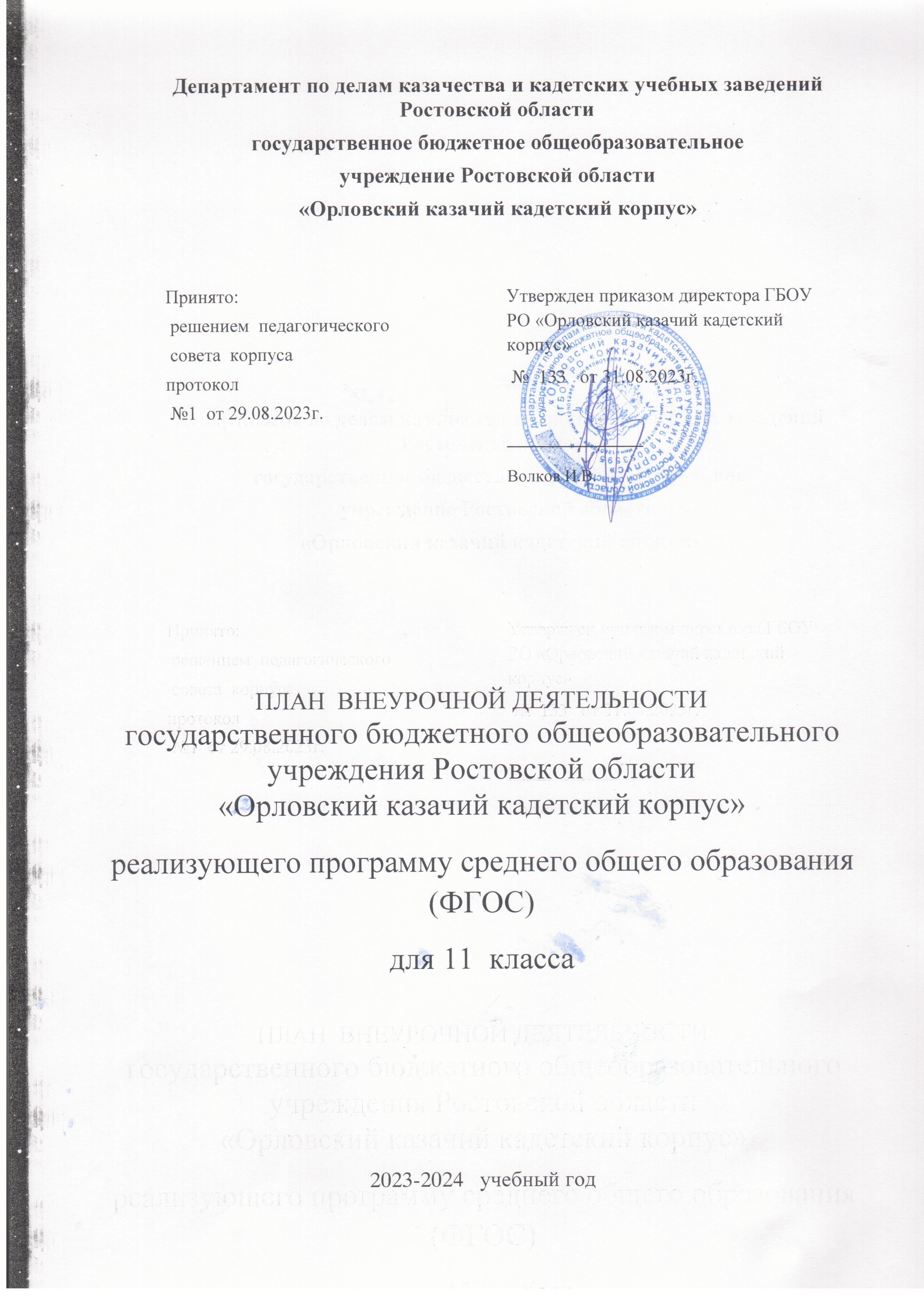 ПОЯСНИТЕЛЬНАЯ ЗАПИСКА        План внеурочной деятельности  государственного бюджетногообщеобразовательного учреждения Ростовской области «Орловский казачий кадетский корпус»  на 2023-2024 учебный год обеспечивает введение в действие и реализацию требований Федерального государственного образовательного стандарта среднего общего образования и определяет состав и структуру направлений, формыорганизации, объём внеурочной деятельности для обучающихся на уровне среднегообщего образования.          План внеурочной деятельности – часть организационного раздела основной образовательной программы среднего общего образования, отражающий систему функционирования ГБОУ РО «ОККК»  в сфере внеурочной деятельности, с учетом аспектов,актуальных для уровня среднего общего образования:профилизации обучения,профессионального самоопределения личности,развития самоорганизации,формирования активной субъектной позиции обучающихся.      Внеурочная деятельность обучающихся организуется в 11-ом  классе  в целях формирования единого образовательного пространства в ГБОУ РО «ОККК»  направлена на достижение планируемых результатов освоения основной образовательной программы среднего общего образования (личностных, метапредметных и предметных) в формах,  отличных от урочной.Целью внеурочной деятельности является:- обеспечение достижения планируемых личностных и метапредметных результатов освоения основных образовательных программ среднего общего образования обучающимися;- создание условий для достижения обучающимися необходимого для жизни вобществе социального опыта и формирования принимаемой обществом системыценностей, для многогранного развития и социализации каждого кадета всвободное от учёбы время.- создание воспитывающей среды, обеспечивающей активизацию социальных,интеллектуальных интересов кадет в свободное время, развитие здоровой,творчески растущей личности, с формированной гражданской ответственностью и правовым самосознанием, подготовленной к жизнедеятельности в новых условиях, способной на социально значимую практическую деятельность, реализацию добровольческих инициатив.       В качестве организационной модели внеурочной деятельности на уровне среднего общего образования в ГБОУ РО «ОККК»  определена оптимизационная модель внеурочной деятельности, являющаяся полноценным продолжением внеурочной деятельности основного общего образования. Модель опирается на использование внутреннего потенциала ГБОУ РО «ОККК»: единое образовательное и методическое пространство в корпусе. ГБОУ РО «ОККК»  обладает всеми условиями для создания оптимизационной модели:- кадровое обеспечение,- нормативно-правовая база,-учебно-методическое обеспечение,-финансово-экономические условия,- материально-техническая база.В реализации оптимизационной модели принимают участие педагогические работники корпуса: классные руководители, учителя-предметники, педагог-психолог, социальный педагог, старший вожатый, педагог-библиотекарь.Внеурочная деятельность является обязательной и организуется по направлениямразвития личности:1. Спортивно-оздоровительноеЗакрепление знаний, установок, личностных ориентиров и норм поведения,обеспечивающих сохранение и укрепление физического, психологического исоциального здоровья, формирование ценностного отношения к своему физическому ипсихологическому здоровью, знакомство и изучение новых видов спорта, закреплениеоснов гигиенической культуры, формирование устойчивой позиции к здоровомуобразу жизни.2. Духовно-нравственноеОсвоение обучающимися духовных ценностей мировой и отечественной культуры, подготовка их к самостоятельному выбору нравственного образа жизни, принятие ими моральных норм, нравственных установок, национальных ценностей; становление их гражданской идентичности; освоение элементарных представлений о традиционных российских устоях; формирование гуманистического мировоззрения, стремления к самосовершенствованию и воплощению духовных ценностей в жизненной практике.3. СоциальноеКурс «Россия- мои горизонты»  поможет  обучающимся в освоении разнообразных способов деятельности: трудовых, игровых, художественных, двигательных умениях; формированию активной жизненной позиции, лидерских качеств, организаторских умений и навыков, стремления к самостоятельности и творчеству; формирование ценностного отношения к учебе как виду творческой деятельности и первоначальных представлений о базовых национальных российских ценностях; воспитание и развитие высоконравственного,ответственного, творческого, инициативного, компетентного гражданина России, знакомство с различными видами профессий и их значением для человека.4. ОбшеинтеллектуальноеПомощь обучающимся в освоении разнообразных доступных им способов познания окружающего мира; развитие познавательной активности, любознательности; формирование мотивации к обучению и познанию, развитие творческого потенциала, познавательных мотивов, обогащение форм взаимодействия со сверстниками и взрослыми в познавательной деятельности; создание основы для всестороннего гармоничного и психического развития личности обучающегося, формирование у обучающихся основ теоретического мышления, важнейших умений и навыков, необходимых для включения в различные сферы жизни общества.5. ОбщекультурноеОриентация обучающихся на доброжелательное, бережное, заботливое отношение к миру, создание условий для развития ценностно-целевых ориентаций, интеллекта и в целом духовного мира личности, на основе соотнесения его собственных потребностей, интересов и поступков с безусловными ценностными критериями истины, доброты, красоты, общения; формирование у обучающихся устойчивых систематических потребностей к саморазвитию, самосовершенствованию и самоопределению в процессе познания искусства, истории, культуры, традиций.     Время, отведенное на внеурочную деятельность,  учитывается при определении максимально допустимой недельной нагрузки обучающихся (не более 10 часов), и составляет на уровне среднего общего образования до 680 часов за 2 года обучения.      Отметки за освоение курсов внеурочной деятельности требованиями ФГОС СОО не предусмотрены (в соответствии с п.12 ФГОС СОО аттестация обучающихся проводится по всем изучавшимся учебным предметам). Результаты освоения обучающимися курсов внеурочной деятельности (личностные, метапредметные, предметные) выявляются в ходе отчетных мероприятий, дискуссий, творческих работ, отчетов по итогам практик и вдругих формах, определяемых общеобразовательной организацией в соответствии с рабочей программой курса внеурочной деятельности. Они становятся основой для рефлексии и фиксируются в портфолио обучающегося.План внеурочной деятельности среднего общего образования включаеттри компонента:- компонент, учитывающий образовательные запросы обучающихся, поступившие через систему кадетского самоуправления, от инициативных  групп обучающихся;- компонент, обеспечивающий реализацию образовательных событий иориентированного на решение задач воспитания, социализации, формированияколлектива класса, уклада школьной жизни;- компонент, обеспечивающий вариативные образовательные  запросы обучающихся в соответствии с выбранными профилями обучения.     Особую значимость при распределении объема часов внеурочной деятельности на уровне среднего общего образования приобретает выделение регулярных (системных) и нерегулярных (несистемных) занятий внеурочной деятельности. На проведение регулярных занятий устанавливается определенное количество часов в неделю в соответствии с рабочей программой внеурочной деятельности.     Регулярные занятия организуются в соответствии с расписанием занятий внеурочной деятельности по всем пяти направлениям.    Нерегулярные занятия проводятся специалистами, реализующимиоптимизационную модель внеурочной деятельности (учителя-предметники, классные руководители, социальный педагог, педагог-психолог, библиотекарь) в рамках планов воспитательной работы.       Подход к распределению часов внеурочной деятельности на уровнесреднего общего образования предполагает модификацию внеурочной деятельности с учетом плана воспитательной работы образовательного учреждения, что позволяет учитывать:- возрастные особенности обучающихся и соответствующие им приоритетыличностного развития;- циклограмму общекорпусных и классных мероприятий, ориентированных наформирование и поддержку уклада кадетской жизни;- результаты проводимых мониторинговых процедур и последующих управленческих решений.Ожидаемые результаты:- 100%  обучающихся, охваченные организованным досугом;- позитивное отношение к здоровому образу жизни;-  положительная нравственная установка на активную гражданскую позицию,гражданскую ответственность, основанную на традиционных культурных, духовных инравственных ценностях российского общества;- осознанное отношение обучающихся к профессиональному самоопределению;- реализация основной цели программы – достижение обучающимися необходимого для жизни в обществе социального опыта и формирование в них принимаемой обществом системы ценностей.Показатели деятельности педагогов по реализации модели внеурочнойдеятельности:- результаты промежуточной и итоговой аттестации обучающихся (итоги учебного года);- проектная деятельность обучающихся;- участие обучающихся в выставках, конкурсах, проектах, соревнованиях и т.п. вне корпуса;- количество обучающихся, задействованных в общекорпусных и внекорпусных мероприятиях;- посещаемость занятий, курсов;-  наличие благодарностей, грамот;- наличие рабочей программы курса внеурочной деятельности и ее соответствиепредъявляемым требования- ведение аналитической деятельности своей внеурочной работы с обучающимися(отслеживание результатов, коррекция своей деятельности);- применение современных технологий, обеспечивающих индивидуализациюДеятельности. План внеурочной деятельности по ФГОС СООГБОУ РО «ОККК» 11 классна 2023-2024 учебный годНаправлениевнеурочнойдеятельностиФорма организацииВнеурочной деятельностиКоличество часов11 классИнформационно-просветительские занятия патриотической, нравственной и экологической направленности«Разговоры о важном»1Функциональная грамотность«Математическая грамотность»1Социальное«Россия - мои горизонты»1Спортивно-оздоровительное«Я выбираю ГТО»1Духовно-нравственное«Культура и традиции Донского казачества»1Общеинтеллектуальное«Лабораторный практикум»1Общекультурное«Культура поведения в казачьей  семье»1Итого:7Объём внеурочной деятельности за год:238